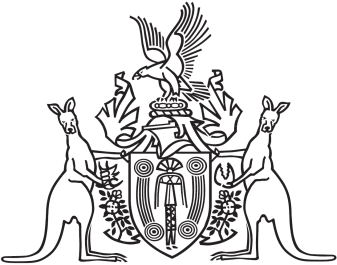 Northern Territory of Australia Government GazetteISSN-0157-8324No. G29	20 July 2016General informationThe Gazette is published by the Office of the Parliamentary Counsel.The Gazette will be published every Wednesday, with the closing date for notices being the previous Wednesday at 4.00 pm.Notices not received by the closing time will be held over until the next issue.Notices will not be published unless a Gazette notice request form together with a copy of the signed notice and a clean copy of the notice in Word or PDF is emailed to gazettes@nt.gov.au Notices will be published in the next issue, unless urgent publication is requested.AvailabilityThe Gazette will be available online at 12 Noon on the day of publication at http://www.nt.gov.au/ntg/gazette.shtml  Unauthorised versions of Northern Territory Acts and Subordinate legislation are available online at http://www.legislation.nt.gov.au Northern Territory of AustraliaPlace Names ActNaming of Place
Robyn Lesley Park, Town of SandersonI, David William Tollner, Minister for Lands and Planning, under section 11D(1) of the Place Names Act, give notice that:(a)	on the recommendation of the Place Names Committee for the Northern Territory, I have approved the naming of Robyn Lesley Park in the Town of Sanderson; and (b)	the location of Robyn Lesley Park is as indicated on Compiled Plan 5577, which may be inspected at the office of the Surveyor-General, Level 1, Arnhemica House, 16 Parap Road, Parap NT 0820; and (c)	the name is recorded in the register kept by the Committee, which may be inspected on the Committee's website at http://www.placenames.nt.gov.au/register/approvals-2016. Dated 9 June 2016D. W. TollnerMinister for Lands and PlanningPolice Administration ActSale of GoodsNotice is hereby given that pursuant to Section 166 of the Police Administration Act, the following property as shown on the attached schedule has been in the possession of the Officer in Charge, Police Station, Katherine Police Station, for a period in excess of 3 months and this property will be sold or otherwise disposed of in a manner as determined by the Commissioner of Police, if after twenty-eight (28) days from the publication of this notice the property remains unclaimed.SuperintendentLauren HillNorthern Division6 July 2016BicyclesMiscellaneousFirearmsNorthern Territory of AustraliaSwimming Pool Safety ActAppointment of Swimming Pool Safety AdviserI, Jennifer Anne Harlock, the delegate of the Swimming Pool Safety Authority, under section 40(1) of the Swimming Pool Safety Act, appoint Andrew Leslie Bohn to be a swimming pool safety adviser.Dated 12 July 2016Jennifer Anne HarlockErratumThe following notice replaces the notice published in Gazette No. S68 on 18 July 2016, which is withdrawn.Assent To Proposed LawsHis Honour the Administrator assented to the following proposed laws:13 July 2016Firearms and Weapons Control Legislation Amendment Act 2016 (Act No. 27 of 2016)Parole Amendment Act 2016 (Act No. 28 of 2016)Planning Legislation Amendment Act 2016 (Act No. 29 of 2016)Police Administration Amendment Act 2016 (Act No. 30 of 2016)Stamp Duty Amendment (First Home Owner Discount) Act 2016 (Act No. 31 of 2016)Yours sincerelyMichael TathamClerk of the Legislative AssemblyExhibit numberItem Description457621/001Light blue Southern Cross bike457349/001Small black/red Giant Upland bike456547/001Jamis white/black/red mens mountain bike456535/001Avanti Montari white, orange, grey bike456440/001Southern Star Rhythm BMX bike black/whiteExhibit numberItem Description456783/001Light brown Aerial cricket Bat455553/001White Samsung Galaxy phone SN 355990052805812455372/001Oztrail duffle bag xl containing pillows452749/001Ladies multi coloured purse with paper inside452186/001Beige back pack misc contents451022/001Large black bike helmet carbon fibre coating Model 535449434/001Express dark green back pack containing personal items448517/001Spear and Jackson axe447722/001Gold womens bracelet with heart shaped engraved pendants attached445313/001Alloy silver brake set with receipt444381/001Black Toshiba laptop443979/001Black HTC mobile phone443751/001Black Panasonic SC BMAX3 speakers444549/001Fire extinguisher red/white442357/001Black/ green Velcro wallet 438703/001Childs play mat 2 x 2 metres437877/001Two way radios including CB radio SN 25238876433077/00125 USB sticks430020/001Buffalo River gun safe430020/004Keys to safeExhibit numberItem Description441371/001Czechoslovakia Slavia .22 air rifle SN 205649439700/001Boito Revna single barrel shotgun SN16352906433968/001Brown Brno .308 Winchester Bolt action rifle SN:F29184320020/002Savage Arms Axis bolt action rifle 30.06 SN: H2572734320020/003Rossi Amadeo Puma Lever action rifle .357magnum SN: K267513419935/003Winchester 94 Lever action rifle 30.30 SN 4460143435456/004Brown air rifle